SEMINARIO OFICIAL-"Sistema ROLLART"+ RECICLAJE TÉCNICO-2021-ON LINE”Se convoca  en “ABIERTO-OPEN” el Seminario/Reciclaje técnico anual de Patinaje Artístico para Jueces, Entrenadores y Técnicos de todos los niveles, incluyendo patinadores de las categorías “Júnior y Sénior”, para el próximo Sábado 27 de Febrero.PROGRAMA:  HORARIOS Y TEMAS A TRATAR9:30-9:50 INTRODUCCIÓN    9:50-10:00 GENERAL  10:00-14:00 LIBRE GENERALIDADES PROGRAMA CORTO         PROGRAMA LARGOPENALIZACIONESSALTOS 		      PIRUETAS 			     SECUENCIAS DE PASOS CHOREO STEP COMPONENTS 	     15:45-16:45 METODOLOGIA DEL SALTO EN LA ACTUALIDAD  16:45-17:30 INLINE 17:30-20:30 DANZA 1) REGLAMENTACIÓN GENERAL Y NUEVOS CAMBIOS2) CARACTERÍSTICAS GENERALES DE LOS DIFERENTES ELEMENTOS Y    ERRORES MÁS FRECUENTES EN LA EJECUCIÓN DE LOS MISMOS3) NUEVOS MOVIMIENTOS PARA EL AÑO 20213) ELEVACIONES DE DANZA: POSICIONES DIFÍCILES Y CAMBIOS DE POSICIÓN ¿QUE ES Y QUE NO ES?20:30-21:00 PAREJAS DE ARTÍSTICO 1) REGLAMENTACIÓN GENERAL Y NUEVOS CAMBIOS2) CARACTERÍSTICAS GENERALES DE LOS ELEMENTOS DE UN PROGRAMA Y LOS ERRORES MÁS COMUNES PARA INTENTAR EVITARLOS3) ELEMENTOS DE UN PROGRAMA CORTO3) ELEMENTOS DE UN PROGRAMA LARGOATENCIÓN:Este Seminario "OFICIAL ROLLART / RECICLAJE " será el único que la RFEP a través de su CNPA efectuará a lo largo del 2021, a efectos de que su mensaje sea el mismo para todos y a través de los "Ponentes", para evitar diferentes interpretaciones, ya que los temas a exponer son de vital importancia.(SE RECUERDA QUE LOS ÚNICOS CURSOS - SEMINARIOS OFICIALES EN ESPAÑA DEL "ROLLART" SON AQUELLOS ORGANIZADOS POR LA "RFEP ó WORLD SKATE").ATENCIÓN: LAS INSCRIPCIONES DEBERÁN EFECTUARSE EN LA PLATAFORMA DIRECTAMENTE POR LOS INTERESADOS, HASTA EL PRÓXIMO LUNES DÍA 15 DE FEBRERO LO MAS TARDAR, Y A TRAVÉS DEL ENLACE ADJUNTO: https://docs.google.com/forms/d/e/1FAIpQLSclwY19vnE1aroPvipo6do7W16z8dPDLRqlMJbdOJUfDVffNA/viewform?usp=sf_linkLAS SOLICITUDES RECIBIDAS FUERA DE PLAZO NO PODRÁN SER ATENDIDAS.*-La RFEP, informa que el reciclaje tendrá un coste único global de 30 €, los cuales serán abonados tanto para los residentes en España, como para los que no lo son, a la cuenta bancaria siguiente:Real Federación Española de Patinaje
IBAN ES06 2100 3048 7522 0052 3261
SWIFT / BIC: CAIXESBBXXXLa plataforma para aceptar la inscripción les solicitará el comprobante del ingreso de los 30 €.La Semana anterior al Seminario-Reciclaje se enviará a todos los inscritos la información de la Plataforma para poderse conectar de forma (ON LINE)Esta información generada a través de la circular “Cir022-21” ,está expuesta en la WEB de la RFEP www.fep.es en el apartado de Patinaje Artístico “CIRCULARES”, la comunicación informativa que se pueda ir generando, será enviada a todos los inscritos personalmente a su correo (e:mail).Para cualquier información adicional, pueden contactar con este Comité Nacional.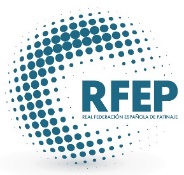 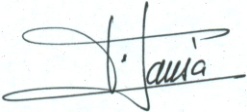 Fdo. Francisco Jansà SoléDir.  Comité Nacional P.A.						Comité Nacional P.A.Reus, a 04 de Febrero de 2021